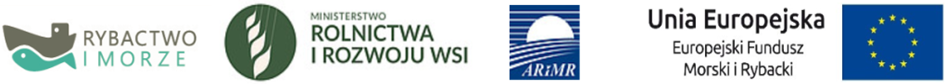 SPECYFIKACJA WARUNKÓW ZAMÓWIENIAZamawiający:Uniwersytet Przyrodniczy w PoznaniuZakład Doświadczalny Technologii Produkcji Pasz i Akwakultury w MuchocinieMuchocin 20, 64-400 MiędzychódPostępowanie o udzielenie zamówienia publicznego prowadzone w trybie podstawowym bez przeprowadzenia negocjacji na podstawie art. 275 pkt 1 ustawy z dnia 11 września 2019 roku Prawo Zamówień Publicznych (Dz. U. z 2022 poz. 1710 ze zm.), pod nazwą:Zakup sprzętu i wyposażenia mobilnej infrastruktury badawczej do oceny stanu ichtiofauny ze szczególnym uwzględnieniem populacji Coregonidówdla Zakładu Doświadczalnego Technologii Produkcji Pasz i Akwakultury w Muchocinie - liczba części 3(część 1Zakup sprzętu i wyposażenia do rekonesansu przedpołowowego)(część 2Zakup sprzętu i wyposażenia do połowów badawczych ryb)(część 3Zakup sprzętu i wyposażenia do analiz ichtiofaunistycznych)Numer sprawy:2/ZDTPPiA/262/2023Wartość zamówienia: poniżej 215 000 euroROZDZIAŁ 1. ZAMAWIAJĄCYPostępowanie o udzielenie zamówienia publicznego jest oznaczone numerem sprawy:2/ZDTPPiA/262/2023We wszystkich kontaktach z Zamawiającym Wykonawcy powinni powoływać się na ten numer sprawy.ROZDZIAŁ 2. OSOBY UPRAWNIONE DO KOMUNIKOWANIA SIĘ Z WYKONAWCAMIOsoba uprawniona przez Zamawiającego do komunikowania się z Wykonawcami:mgr inż. Grażyna Florczyk  adres e-mail: grazyna.florczyk@up.poznan.plROZDZIAŁ 3. TRYB UDZIELENIA ZAMÓWIENIAPostępowanie o udzielenie zamówienia publicznego prowadzone jest zgodnie z przepisami ustawy z dnia 11 września 2019 r. – Prawo zamówień publicznych (zwanej dalej: ustawą Pzp), a także przepisami wykonawczymi wydanymi do ustawy Pzp.Postępowanie o udzielenie zamówienia publicznego prowadzone jest na podstawie art. 275 pkt 1 ustawy Pzp - w trybie podstawowym bez przeprowadzenia negocjacji.Postępowanie prowadzone jest w języku polskim.Szacunkowa wartość zamówienia jest mniejsza niż próg unijny, tj. mniejsza niż 215 000 euroPostępowanie jest współfinansowane w ramach operacji pt.: „Opracowanie i testowanie innowacyjnych, zasobooszczędnych systemów badawczych parametrów środowiskowych oraz stanu ichtiofauny ze szczególnym uwzględnieniem populacji Coregonidów dla zrównoważonego środowiskowo rybactwa jeziorowego”. Umowa nr 00001-6520.13-OR1500001/22.Dofinansowanie w ramach Programu Operacyjnego "Rybactwo i Morze", działanie 1.13 „Innowacje”, w zakresie Priorytetu 1. Promowanie rybołówstwa zrównoważonego środowiskowo, zasobooszczędnego, innowacyjnego, konkurencyjnego i opartego na wiedzy.Zamawiający może unieważnić postępowanie o udzielenie zamówienia, jeżeli środki publiczne, które zamawiający zamierzał przeznaczyć na sfinansowanie całości lub części zamówienia, nie zostały mu przyznane, a możliwość unieważnienia postępowania na tej podstawie została przewidziana w ogłoszeniu o zamówieniu.Zamawiający nie przewiduje przeprowadzenia aukcji elektronicznej. Zamawiający nie prowadzi postępowania w celu zawarcia umowy ramowej.Zamawiający nie dopuszcza możliwości składania ofert wariantowych, o których mowa w  art. 92 ustawy Pzp.Zamawiający nie przewiduje udzielenia zamówień, o których mowa w art. 214 ust. 1 pkt 7 ustawy Pzp. Zamawiający nie wymaga ani nie przewiduje możliwości złożenia oferty w postaci katalogów elektronicznych (lub dołączenia katalogu elektronicznego do oferty).Zamawiający nie przewiduje prowadzenia rozliczeń między Zamawiającym a Wykonawcą w walutach obcych (rozliczenia będą prowadzone w PLN).Zamawiający informuje, iż nie przeprowadził wstępnych konsultacji rynkowych (przed wszczęciem niniejszego postępowania o udzielenie zamówienia publicznego). Ogłoszenie o zamówieniu zostało zamieszczone na stronie internetowej prowadzonego postępowania, pod adresem: https://platformazakupowa.pl/pn/up_poznan.Rodzaj przedmiotu zamówienia: dostawa.ROZDZIAŁ 4. OPIS PRZEDMIOTU ZAMÓWIENIA1. Przedmiotem zamówienia jest Zakup sprzętu i wyposażenia mobilnej infrastruktury badawczej do oceny stanu ichtiofauny ze szczególnym uwzględnieniem populacji Coregonidówdla Zakładu Doświadczalnego Technologii Produkcji Pasz i Akwakultury w Muchocinie - liczba części 3.2. Szczegółowy opis przedmiotu zamówienia dla każdej z części znajduje się w załączniku 2 do SWZ.Przedmiot zamówienia został podzielony na 3 części:- część 1 Zakup sprzętu i wyposażenia do rekonesansu przedpołowowego.- część 2 Zakup sprzętu i wyposażenia do połowów badawczych ryb.- część 3 Zakup sprzętu i wyposażenia do analiz ichtiofaunistycznych.3. W przypadku, gdyby w opisie przedmiotu zamówienia Zamawiający określił przedmiot zamówienia poprzez wskazanie znaków towarowych, patentów lub pochodzenia, źródła lub szczególnego procesu, który charakteryzuje materiały, produkty lub usługi dostarczane przez konkretnego wykonawcę/producenta, jeżeli mogłoby to doprowadzić do uprzywilejowania lub wyeliminowania niektórych Wykonawców lub produktów, Zamawiający dopuszcza możliwość składania ofert równoważnych. Wskazane wyżej określenie przedmiotu zamówienia ma charakter wyłącznie pomocniczy w przygotowaniu oferty i ma na celu wskazać oczekiwania Zamawiającego. Przez ofertę równoważną należy rozumieć ofertę o parametrach nie gorszych od opisu wskazanego przez Zamawiającego w opisie przedmiotu zamówienia. Parametry wskazane przez Zamawiającego są parametrami minimalnymi, granicznymi. Pod pojęciem „parametry” rozumie się funkcjonalność, przeznaczenie, kolorystykę, strukturę, materiały, kształt, wielkość, bezpieczeństwo, wytrzymałość, postać, rozmiar, dawkę itp. W związku z powyższym Zamawiający dopuszcza możliwość zaoferowania produktów o innych znakach towarowych, patentach lub pochodzeniu, natomiast nie o innych właściwościach i funkcjonalnościach niż określone w SWZ.4. W przypadku, gdy w opisie przedmiotu zamówienia zawarto odniesienia do norm europejskich, europejskich ocen technicznych, aprobat, specyfikacji technicznych i systemów odniesienia referencji technicznych, o których mowa w art. 101 ust. 1 pkt. 1 i 2 ustawy PZP, Zamawiający dopuszcza możliwość stosowania norm równoważnych. 5. Wykonawca powołujący się na rozwiązania równoważne musi wykazać, że oferowane materiały, produkty czy usługi spełniają warunki określone przez Zamawiającego w stopniu nie gorszym. W przypadku, gdy Wykonawca nie złoży w ofercie dokumentów o zastosowaniu innych materiałów  i urządzeń, to rozumie się przez to, że do kalkulacji ceny oferty oraz do wykonania umowy ujęto materiały i urządzenia zaproponowane w opisie przedmiotu zamówienia.6. W przypadku kiedy Wykonawca zamierza powierzyć Podwykonawcy wykonanie części zamówienia zobowiązany jest wskazać w Formularzu oferty tę część zamówienia.7. Opis przedmiotu zamówienia wg kodu CPV:38.90.00.00-4 różne przyrządy do badań lub testowania8. Zamawiający odrzuci ofertę, której minimalne parametry techniczne nie będą spełniały wymagań opisu przedmiotu zamówienia w zakresie części 1, części 2, części 3.9. Wykonawca może złożyć wyłącznie jedną ofertę na każdą z części. Zamawiający nie zastrzega liczby części na które Wykonawca może złożyć ofertę. Potencjalny dostawca może złożyć ofertę na wszystkie części lub wybrane przez siebie części.10. Wykonawca wykona kompletację towaru oraz pokryje koszty jego transportu i wniesienia do Zakładu Doświadczalnego Technologii Produkcji Pasz i Akwakultury w Muchocinie, Muchocin 20, 64-400 Międzychód.11. Wykonawca przeprowadzi uruchomienie, instruktaż użytkowania oraz sprawdzenie poprawności działania sprzętu i wyposażenia.  12. Wykonawca udzieli min. 24 miesięcy gwarancji, licząc od daty podpisania protokołu zdawczo – odbiorczego.ROZDZIAŁ 5. TERMIN REALIZACJI ZAMÓWIENIA w zakresie części 1-3Zamówienie będzie realizowane do 21dni od daty zawarcia umowy (termin realizacji dostawy stanowi jedno z kryteriów oceny ofert w zakresie części 1 - 3).ROZDZIAŁ 6. PROJEKTOWANE POSTANOWIENIA UMOWYProjektowane postanowienia umowy, które zostaną wprowadzone do treści Umowy w sprawie zamówienia publicznego, stanowią załącznik nr 4 do SWZ.ROZDZIAŁ 7. WYJAŚNIENIA TREŚCI SPECYFIKACJI WARUNKÓW ZAMÓWIENIAWykonawca może zwrócić się do Zamawiającego z wnioskiem o wyjaśnienie treści SWZ.Zamawiający jest obowiązany udzielić wyjaśnień niezwłocznie, jednak nie później niż na 2 dni przed upływem terminu składania ofert, pod warunkiem że wniosek o wyjaśnienie treści SWZ wpłynął do Zamawiającego nie później niż na 4 dni przed upływem terminu składania ofert.Jeżeli Zamawiający nie udzieli wyjaśnień w terminie, o którym mowa w pkt 2, przedłuża termin składania ofert o czas niezbędny do zapoznania się wszystkich zainteresowanych Wykonawców z wyjaśnieniami niezbędnymi do należytego przygotowania i złożenia ofert.W przypadku gdy wniosek o wyjaśnienie treści SWZ nie wpłynął w terminie, o którym mowa w pkt 2, Zamawiający nie ma obowiązku udzielania wyjaśnień SWZ oraz obowiązku przedłużenia terminu składania ofert.Przedłużenie terminu składania ofert, o których mowa w pkt 3, nie wpływa na bieg terminu składania wniosku o wyjaśnienie treści SWZ.Treść zapytań wraz z wyjaśnieniami Zamawiający udostępnia, bez ujawniania źródła zapytania, na stronie internetowej prowadzonego postępowania.W uzasadnionych przypadkach Zamawiający może przed upływem terminu składania ofert zmienić treść SWZ.W przypadku gdy zmiana treści SWZ jest istotna dla sporządzenia oferty lub wymaga od  Wykonawców dodatkowego czasu na zapoznanie się ze zmianą treści SWZ i  przygotowanie ofert, Zamawiający przedłuża termin składania ofert o czas niezbędny na ich przygotowanie.Zamawiający informuje Wykonawców o przedłużonym terminie składania ofert przez zamieszczenie informacji na stronie internetowej prowadzonego postępowania, na której została udostępniona SWZ.Dokonaną zmianę treści SWZ Zamawiający udostępnia na stronie internetowej prowadzonego postępowania.Uwaga! W przypadku rozbieżności pomiędzy treścią SWZ, a treścią udzielonych odpowiedzi, jako obowiązującą należy przyjąć treść pisma zawierającego późniejsze oświadczenie Zamawiającego.ROZDZIAŁ 8. PODSTAWY WYKLUCZENIAZ postępowania o udzielenie zamówienia wyklucza się Wykonawców, w stosunku do których zachodzi którakolwiek z okoliczności wskazanych w art. 108 ust. 1 ustawy Pzp, z zastrzeżeniem art. 110 ust. 2 ustawy Pzp.Ponadto z postępowania o udzielenie zamówienia wyklucza się również Wykonawców, którzy podlegają wykluczeniu z  postępowania na podstawie art. 7 ust. 1 ustawy z dnia 13 kwietnia 2022 roku o szczególnych rozwiązaniach w zakresie przeciwdziałania wspieraniu agresji na Ukrainę oraz służących ochronie bezpieczeństwa narodowego (t.j. Dz. U. 2023 poz. 129 ze zm.).Wykonawca może zostać wykluczony przez Zamawiającego na każdym etapie postępowania o udzielenie zamówienia.W przypadku udziału Podwykonawcy nie może on podlegać wykluczeniu na podstawie przesłanek określonych w pkt 1 i 2.ROZDZIAŁ 9. WARUNKI UDZIAŁU W POSTĘPOWANIUZamawiający nie stawia warunków udziału w postępowaniu.ROZDZIAŁ 10. WYKONAWCY WSPÓLNIE UBIEGAJĄCY SIĘ O ZAMÓWIENIEWykonawcy mogą wspólnie ubiegać się o udzielenie niniejszego zamówienia.Wykonawcy wspólnie ubiegający się o udzielenie zamówienia ustanawiają Pełnomocnika do reprezentowania ich w postępowaniu o  udzielenie zamówienia albo do reprezentowania ich w postępowaniu i zawarcia umowy w sprawie zamówienia publicznego. W ofercie powinien być podany adres do korespondencji i kontakt telefoniczny do Pełnomocnika Wykonawców wspólnie ubiegających się o udzielenie zamówienia. Wszelka korespondencja prowadzona będzie wyłącznie z podmiotem występującym jako Pełnomocnik.Jeżeli została wybrana oferta Wykonawców wspólnie ubiegających się o udzielenie zamówienia, Zamawiający zastrzega sobie prawo do żądania przed zawarciem umowy w sprawie zamówienia publicznego kopii umowy regulującej współpracę tych Wykonawców.Formularz oferty składa Pełnomocnik Wykonawców w imieniu wszystkich Wykonawców wspólnie ubiegających się o udzielenie zamówienia.Oświadczenie o braku podstaw wykluczenia z postępowania (załącznik nr 3 do SWZ) składa każdy z Wykonawców wspólnie ubiegających się o udzielenie zamówienia.ROZDZIAŁ 11. SPOSÓB ORAZ TERMIN SKŁADANIA OFERT, TERMIN OTWARCIA OFERTOfertę wraz z wymaganymi dokumentami należy umieścić na Platformie zakupowej pod adresem: https://platformazakupowa.pl/pn/up_poznanw wierszu oznaczonym numerem sprawy oraz tytułem zgodnym z niniejszym postępowaniemdo dnia 26.06.2023 r. do godz. 09:00.Wykonawca składa ofertę wraz z wymaganymi dokumentami, wyszczególnionymi w Rozdziale 15 SWZ za pośrednictwem Platformy zakupowej.Po wypełnieniu Formularza składania oferty i dołączenia wszystkich wymaganych załączników należy kliknąć przycisk „Przejdź do podsumowania”.Oferta składana elektronicznie musi zostać podpisana elektronicznym podpisem kwalifikowanym, podpisem zaufanym lub podpisem osobistym. W procesie składania oferty za pośrednictwem platformazakupowa.pl, Wykonawca powinien złożyć podpis bezpośrednio na dokumentach przesłanych za pośrednictwem platformazakupowa.pl. Zalecamy stosowanie podpisu na każdym załączonym pliku osobno. Zgodnie z art. 63 ust. 1 oraz ust. 2 ustawy Pzp, oferty, wnioski o dopuszczenie do udziału w postępowaniu oraz oświadczenie, o którym mowa w art. 125 ust.1 składa się, pod rygorem nieważności, w postaci lub formie elektronicznej i opatruje się odpowiednio w odniesieniu do wartości postępowania kwalifikowanym podpisem elektronicznym, podpisem zaufanym lub podpisem osobistym.Za datę złożenia oferty przyjmuje się datę jej przekazania w systemie (platformie) w drugim kroku składania oferty poprzez kliknięcie przycisku „Złóż ofertę” i wyświetlenie się komunikatu, że oferta została zaszyfrowana i złożona.Zgodnie z art. 18 ust. 3 ustawy Pzp, nie ujawnia się informacji stanowiących tajemnicę przedsiębiorstwa, w rozumieniu przepisów o zwalczaniu nieuczciwej konkurencji. Jeżeli Wykonawca, nie później niż w terminie składania ofert, w sposób niebudzący wątpliwości zastrzegł, że nie mogą być one udostępniane oraz wykazał, załączając stosowne wyjaśnienia, iż zastrzeżone informacje stanowią tajemnicę przedsiębiorstwa. Na platformie w formularzu składania oferty znajduje się miejsce wyznaczone do dołączenia części oferty stanowiącej tajemnicę przedsiębiorstwa.Szczegółowa instrukcja dla Wykonawców dotycząca złożenia, zmiany i wycofania oferty znajduje się na stronie internetowej pod adresem:  https://platformazakupowa.pl/strona/45-instrukcje.Otwarcie ofert następuje niezwłocznie po upływie terminu składania ofert, nie później niż następnego dnia po dniu, w którym upłynął termin składania ofert tj. 26.06.2023 r. o godz. 09:15.Otwarcieofert odbywa się bez udziału Wykonawców. Zgodnie z ustawą Pzp Zamawiający nie ma obowiązku przeprowadzania jawnej sesji otwarcia ofert w sposób jawny z udziałem Wykonawców lub transmitowania sesji otwarcia za pośrednictwem elektronicznych narzędzi do przekazu wideo on-line a ma jedynie takie uprawnienie.Jeżeli otwarcie ofert następuje przy użyciu systemu teleinformatycznego, w przypadku awarii tego systemu, która powoduje brak możliwości otwarcia ofert w terminie określonym przez Zamawiającego, otwarcie ofert następuje niezwłocznie po usunięciu awarii.Zamawiający poinformuje o zmianie terminu otwarcia ofert na stronie internetowej prowadzonego postępowania. Zamawiający, najpóźniej przed otwarciem ofert, udostępnia na stronie internetowej prowadzonego postępowania informację o kwocie, jaką zamierza przeznaczyć na sfinansowanie zamówienia.Zamawiający, niezwłocznie po otwarciu ofert, udostępnia na stronie internetowej prowadzonego postępowania informacje o:nazwach albo imionach i nazwiskach oraz siedzibach lub miejscach prowadzonej działalności gospodarczej albo miejscach zamieszkania Wykonawców, których oferty zostały otwarte;cenach lub kosztach zawartych w ofertach.Informacje, o których mowa w pkt 10-12 zostaną opublikowane na stronie internetowej prowadzonego postępowania w sekcji ,,Komunikaty” .ROZDZIAŁ 12. TERMIN ZWIĄZANIA OFERTĄWykonawca pozostaje związany ofertą od dnia upływu terminu składania ofert do dnia 25. 07.2023 r.W przypadku, gdy wybór najkorzystniejszej oferty nie nastąpi przed upływem terminu związania ofertą, o którym mowa w pkt 1, Zamawiający przed upływem terminu związania ofertą, zwraca się jednokrotnie do Wykonawców o wyrażenie pisemnej zgody na przedłużenie tego terminu o wskazany przez niego okres, nie dłuższy niż 30 dni.Przedłużenie terminu związania ofertą, o którym mowa w pkt 2, wymaga złożenia przez Wykonawcę pisemnego oświadczenia o wyrażeniu zgody na przedłużenie terminu związania ofertą. ROZDZIAŁ 13. OPIS SPOSOBU PRZYGOTOWANIA OFERTYOferta, wniosek oraz przedmiotowe środki dowodowe (jeżeli były wymagane) składane elektronicznie muszą zostać podpisane elektronicznym kwalifikowanym podpisem lub podpisem zaufanym lub podpisem osobistym. W procesie składania oferty, wniosku w tym przedmiotowych środków dowodowych na platformie, kwalifikowany podpis elektroniczny lub podpis zaufany lub podpis osobisty Wykonawca składa bezpośrednio na dokumencie, który następnie przesyła do systemu.Poświadczenia za zgodność z oryginałem dokonuje odpowiednio Wykonawca, wykonawcy wspólnie ubiegający się o udzielenie zamówienia publicznego albo podwykonawca, w zakresie dokumentów, które każdego z nich dotyczą. Poprzez oryginał należy rozumieć dokument podpisany kwalifikowanym podpisem elektronicznym lub podpisem zaufanym lub podpisem osobistym przez osobę/osoby upoważnioną/upoważnione. Poświadczenie za zgodność z oryginałem następuje w formie elektronicznej podpisane kwalifikowanym podpisem elektronicznym lub podpisem zaufanym lub podpisem osobistym przez osobę/osoby upoważnioną/upoważnione. Oferta powinna być:sporządzona na podstawie załączników niniejszej SWZ w języku polskim,złożona przy użyciu środków komunikacji elektronicznej tzn. za pośrednictwem platformazakupowa.pl,podpisana kwalifikowanym podpisem elektronicznym lub podpisem zaufanym lub podpisem osobistym przez osobę/osoby upoważnioną/upoważnione.Podpisy kwalifikowane wykorzystywane przez Wykonawców do podpisywania wszelkich plików muszą spełniać zapisy „Rozporządzenia Parlamentu Europejskiego i Rady w sprawie identyfikacji elektronicznej i usług zaufania w odniesieniu do transakcji elektronicznych na rynku wewnętrznym (eIDAS) (UE) nr 910/2014 - od 1 lipca 2016 roku”.W przypadku wykorzystania formatu podpisu XAdES zewnętrzny. Zamawiający wymaga dołączenia odpowiedniej ilości plików tj. podpisywanych plików z danymi oraz plików podpisu w formacie XAdES.W przypadku kiedy oferta zawiera informacje stanowiące tajemnicę przedsiębiorstwa w  rozumieniu przepisówustawy z dnia 16 kwietnia 1993 r. o zwalczaniu nieuczciwej konkurencji (Dz.U. z 2022 r. poz. 1233 ze zm.)informacje te mają być zawarte w wydzielonym i  odpowiednio oznaczonym pliku i zawierać wyraźne zastrzeżenie, że nie mogą być udostępniane. Wykonawca nie może zastrzec informacji, o których mowa w art. 222 ust. 5 ustawy Pzp. W przypadku złożenia informacji stanowiących tajemnicę, Wykonawca zobowiązany jest, wraz z przekazaniem takich informacji, wykazać spełnienie przesłanek określonych w art. 11 ust. 2 ustawy o zwalczaniu nieuczciwej konkurencji. Zaleca się, aby  uzasadnienie zastrzeżenia informacji jako tajemnicy przedsiębiorstwa było sformułowane w sposób umożliwiający jego udostępnienie. Zastrzeżenie przez Wykonawcę tajemnicy przedsiębiorstwa bez uzasadnienia, będzie traktowane jako bezskuteczne ze względu na zaniechanie przez Wykonawcę podjęcia niezbędnych działań w celu utrzymania poufności objętych klauzulą informacji zgodnie z postanowieniami art. 18 ust. 3 ustawy Pzp.Wykonawca, za pośrednictwem platformazakupowa.pl może przed upływem terminu składania ofert wycofać ofertę. Sposób dokonywania wycofania oferty zamieszczono w instrukcji zamieszczonej na stronie internetowej pod adresem:https://platformazakupowa.pl/strona/45-instrukcjeKażdy z Wykonawców może złożyć tylko jedną ofertę na każdą z części. Złożenie większej liczby ofert na daną część lub oferty zawierającej propozycje wariantowe podlegać będą odrzuceniu.Dokumenty i oświadczenia składane przez Wykonawcę powinny być w języku polskim, chyba że w SWZ dopuszczono inaczej. W przypadku  załączenia dokumentów sporządzonych w innym języku niż dopuszczony, Wykonawca zobowiązany jest załączyć tłumaczenie na język polski.Zgodnie z definicją dokumentu elektronicznego z art. 3 ust. 2 Ustawy o informatyzacji działalności podmiotów realizujących zadania publiczne, opatrzenie pliku zawierającego skompresowane dane kwalifikowanym podpisem elektronicznym jest jednoznaczne z podpisaniem oryginału dokumentu, z wyjątkiem kopii poświadczonych odpowiednio przez innego Wykonawcę ubiegającego się wspólnie z nim o udzielenie zamówienia, przez podmiot, na którego zdolnościach lub sytuacji polega Wykonawca, albo przez podwykonawcę.Maksymalny rozmiar jednego pliku przesyłanego za pośrednictwem dedykowanych formularzy do: złożenia, zmiany, wycofania oferty wynosi 150 MB natomiast przy komunikacji wielkość pliku to maksymalnie 500 MB.Zamawiający rekomenduje wykorzystanie formatów: .pdf .doc .xls .jpg (.jpeg) ze szczególnym wskazaniem na .pdfW celu ewentualnej kompresji danych Zamawiający rekomenduje wykorzystanie jednego z formatów:.zip .7ZWśród formatów powszechnych a NIE występujących w rozporządzeniu występują: .rar .gif .bmp .numbers .pages. Dokumenty złożone w takich plikach zostaną uznane za złożone nieskutecznie.Zamawiający zwraca uwagę na ograniczenia wielkości plików podpisywanych profilem zaufanym, który wynosi max 10MB, oraz na ograniczenie wielkości plików podpisywanych w aplikacji eDoApp służącej do składania podpisu osobistego, który wynosi max 5MB.Ze względu na niskie ryzyko naruszenia integralności pliku oraz łatwiejszą weryfikację podpisu, zamawiający zaleca, w miarę możliwości, przekonwertowanie plików składających się na ofertę na format .pdf  i opatrzenie ich podpisem kwalifikowanym PAdES. Pliki w innych formatach niż PDF zaleca się opatrzyć zewnętrznym podpisem XAdES. Wykonawca powinien pamiętać, aby plik z podpisem przekazywać łącznie z dokumentem podpisywanym.Zamawiający zaleca, aby w przypadku podpisywania pliku przez kilka osób, stosować podpisy tego samego rodzaju. Podpisywanie różnymi rodzajami podpisów np. osobistym i kwalifikowanym może doprowadzić do problemów w weryfikacji plików. Zamawiający zaleca, aby Wykonawca z odpowiednim wyprzedzeniem przetestował możliwość prawidłowego wykorzystania wybranej metody podpisania plików oferty.Zaleca się, aby komunikacja z Wykonawcami odbywała się na Platformie za pośrednictwem formularza “Wyślij wiadomość do zamawiającego”, nie za pośrednictwem adresu email.Ofertę należy przygotować z należytą starannością dla podmiotu ubiegającego się o udzielenie zamówienia publicznego i zachowaniem odpowiedniego odstępu czasu do zakończenia przyjmowania ofert/wniosków.Podczas podpisywania plików zaleca się stosowanie algorytmu skrótu SHA2 zamiast SHA1.  Jeśli Wykonawca pakuje dokumenty np. w plik ZIP zalecamy wcześniejsze podpisanie każdego ze skompresowanych plików. Zamawiający rekomenduje wykorzystanie podpisu z kwalifikowanym znacznikiem czasu.Zamawiający zaleca, aby nie wprowadzać jakichkolwiek zmian w plikach po podpisaniu ich podpisem kwalifikowanym. Może to skutkować naruszeniem integralności plików co równoważne będzie z koniecznością odrzucenia oferty w postępowaniu.ROZDZIAŁ 14. OPIS SPOSOBU OBLICZENIA CENYW ofercie należy podać cenę w rozumieniu art. 3 ust. 1 pkt 1 i ust. 2 ustawy z dnia 9 maja 2014 r. o informowaniu o cenach towarów i usług (Dz. U z 2023 r., poz. 168 ze zm.) za wykonanie przedmiotu zamówienia.Cenę brutto oferty oblicza się poprzez dodanie do ceny netto podatku VAT.Ustalenie prawidłowej stawki podatku VAT należy do obowiązków Wykonawcy.Cenę należy podać w polskich złotych. Zamawiający nie dopuszcza złożenia ofert cenowych w walucie obcej.Cenę należy podać z dokładnością do dwóch miejsc po przecinku.Wykonawca wylicza cenę na podstawie informacji zawartych w Załączniku nr 2 do SWZ –  szczegółowy opis przedmiotu zamówieniaNa cenę jednostkową winny składać się wszystkie koszty towarzyszące realizacji zamówienia tj. w szczególności koszty transportu, gwarancji, serwisu i inne ewentualne obciążenia związane z realizacją zamówienia oraz ewentualne upusty i rabaty oferowane przez Wykonawcę.W cenie należy uwzględnić wszystkie wymagania określone w Opisie Przedmiotu Zamówienia oraz wszelkie koszty, jakie poniesie Wykonawca z tytułu należytej oraz zgodnej z obowiązującymi przepisami realizacji przedmiotu zamówienia.Jeżeli została złożona oferta, której wybór prowadziłby do powstania u Zamawiającego obowiązku podatkowego zgodnie z ustawą z dnia 11 marca 2004 r. o podatku od towarów i usług (Dz. U. z 2022 r. poz. 931 ze zm.), dla celów zastosowania kryterium ceny Zamawiający dolicza do przedstawionej w tej ofercie ceny kwotę podatku od towarów i usług, którą miałby obowiązek rozliczyć. W ofercie Wykonawca ma obowiązek poinformowania Zamawiającego, że wybór jego oferty będzie prowadził do powstania u Zamawiającego obowiązku podatkowego, wskazania nazwy (rodzaju) towaru, którego dostawa będzie prowadziła do powstania obowiązku podatkowego, wskazania wartości towaru objętego obowiązkiem podatkowym Zamawiającego, bez kwoty podatku, wskazania stawki podatku od towarów i usług, która zgodnie z wiedzą Wykonawcy, będzie miała zastosowanie.ROZDZIAŁ 15. WYKAZ DOKUMENTÓW SKŁADANYCH WRAZ Z OFERTĄOferta oraz załączniki do niej, które Wykonawca ubiegający się o zamówienie jest zobowiązany złożyć:Formularz oferty – załącznik nr 1 do SWZFormularz oferty składa się, pod rygorem nieważności, w formie elektronicznej (tj. z kwalifikowanym podpisem elektronicznym) lub w postaci elektronicznej opatrzonej podpisem zaufanym lub podpisem osobistym.b)Szczegółowy opis przedmiotu zamówienia dla części 1-3(w zależności od części, na którą/które Wykonawca składa ofertę)– załącznik nr 2 do SWZDokument składa się, pod rygorem nieważności, w formie elektronicznej (tj. z kwalifikowanym podpisem elektronicznym) lub w postaci elektronicznej opatrzonej podpisem zaufanym lub podpisem osobistym.c) Kalkulacja cenowa dla części 1-3 (w zależności od części, na którą/które Wykonawca składa ofertę) – załącznik nr 2A do SWZDokument składa się, pod rygorem nieważności, w formie elektronicznej (tj. z kwalifikowanym podpisem elektronicznym) lub w postaci elektronicznej opatrzonej podpisem zaufanym lub podpisem osobistym.d) Odpis lub informację z Krajowego Rejestru Sądowego, Centralnej Ewidencji i Informacji o  Działalności Gospodarczej lub innego właściwego rejestru, w celu potwierdzenia, że osoba działająca w imieniu Wykonawcy jest umocowana do jego reprezentowania. Wykonawca nie jest zobowiązany do złożenia dokumentów, o których mowa powyżej, jeżeli Zamawiający może je  uzyskać za pomocą bezpłatnych i ogólnodostępnych baz danych, o ile Wykonawca wskazał w  formularzu oferty dane umożliwiające dostęp do tych dokumentów.e) Oświadczenie o braku podstaw wykluczenia Wykonawcy z postępowania – załącznik nr 3 do SWZDokument składa się, pod rygorem nieważności, w formie elektronicznej (tj. z kwalifikowanym podpisem elektronicznym) lub w postaci elektronicznej opatrzonej podpisem zaufanym lub podpisem osobistym.Dodatkowo, jeżeli dotyczy, do oferty należy dołączyć:Pełnomocnictwo upoważniające do złożenia oferty (umocowanie do reprezentowania wykonawcy) - jeżeli w imieniu wykonawcy działa osoba, której umocowanie do jego reprezentowania nie wynika z dokumentów określających status prawny wykonawcy;Pełnomocnictwo dla osoby działającej w imieniu wykonawców wspólnie ubiegających się o udzielenie zamówienia publicznego – dotyczy ofert składanych przez Wykonawców wspólnie ubiegających się o udzielenie zamówienia;Pełnomocnictwo dla osoby działającej w imieniu podmiotu udostępniającego zasoby;Pełnomocnictwo przekazuje się w postaci elektronicznej i opatruje się kwalifikowanym podpisem elektronicznym, podpisem zaufanym lub podpisem osobistym.Jeżeli pełnomocnictwo zostało sporządzone jako dokument w postaci papierowej i opatrzone własnoręcznym podpisem, przekazuje się cyfrowe odwzorowanie tego dokumentu opatrzone kwalifikowanym podpisem elektronicznym, podpisem zaufanym lub podpisem osobistym, poświadczającym zgodność cyfrowego odwzorowania z dokumentem w postaci papierowej. Poświadczenia zgodności cyfrowego odwzorowania z dokumentem w postaci papierowej dokonuje mocodawca lub notariusz.Cyfrowe odwzorowanie pełnomocnictwa nie może być poświadczone przez upełnomocnionego.Zamawiający wezwie Wykonawcę, którego oferta została najwyżej oceniona, do złożenia w wyznaczonym terminie, nie krótszym niż 5 dni od dnia wezwania, następujących podmiotowych środków dowodowych, aktualnych na dzień ich złożenia:Oświadczenie o aktualności informacji zawartych w oświadczeniu, o którym mowa w art. 125 ust. 1 ustawy Pzp, w zakresie podstaw wykluczenia z postępowania wskazanych przez Zamawiającego -  wg załącznika nr 5 do SWZ.Oświadczenie składa się w oryginale, w formie elektronicznej z kwalifikowanym podpisem elektronicznym lub w postaci elektronicznej opatrzonej podpisem zaufanym lub podpisem osobistym.ROZDZIAŁ 16. INFORMACJE O ŚRODKACH KOMUNIKACJI ELEKTRONICZNEJKomunikacja w postępowaniu o udzielenie zamówienia, w tym składanie ofert, wymiana informacji oraz przekazywanie dokumentów lub oświadczeń między Zamawiającym a Wykonawcą,z uwzględnieniem wyjątków określonych w ustawie, odbywa się przy użyciu środków komunikacji elektronicznej. Komunikacja elektroniczna między Zamawiającym a Wykonawcami odbywa się przy użyciu platformy zakupowej znajdującej się pod adresem https://platformazakupowa.pl/pn/up_poznanZamawiający dopuszcza komunikację, za wyjątkiem złożenia oferty oraz oświadczeń i dokumentów wymienionych w Rozdziale 15 SWZ, przy użyciu poczty elektronicznej, pod adresem email: grazyna.florczyk@up.poznan.pl.W celu skrócenia czasu udzielenia odpowiedzi na pytania komunikacja między Zamawiającym a Wykonawcami w zakresie:- przesyłania Zamawiającemu wniosków o wyjaśnienie treści SWZ;- przesłania odpowiedzi na wezwania Zamawiającego wynikające z ustawy Pzp;- przesyłania wniosków, informacji, oświadczeń Wykonawcy;- przesyłania odwołania/inneodbywa się za pośrednictwem platformazakupowa.pl i formularza „Wyślij wiadomość do zamawiającego”. Za datę przekazania (wpływu) oświadczeń, wniosków, zawiadomień oraz informacji przyjmuje się datę ich przesłania za pośrednictwem platformazakupowa.pl poprzez kliknięcie przycisku  „Wyślij wiadomość do zamawiającego” i pojawienie się komunikatu, że wiadomość została wysłana do Zamawiającego.Zamawiający będzie przekazywał Wykonawcom informacje za pośrednictwem platformazakupowa.pl. Informacje dotyczące odpowiedzi na pytania, zmiany specyfikacji, zmiany terminu składania i otwarcia ofert Zamawiający będzie zamieszczał na stronie internetowej prowadzonego postępowania w sekcji “Komunikaty”. Korespondencja, której zgodnie z obowiązującymi przepisami adresatem jest konkretny Wykonawca, będzie przekazywana za pośrednictwem platformazakupowa.pl do konkretnego Wykonawcy.Wykonawca jako podmiot profesjonalny ma obowiązek sprawdzania komunikatów i wiadomości bezpośrednio na platformazakupowa.pl przesłanych przez Zamawiającego, gdyż system powiadomień może ulec awarii lub powiadomienie może trafić do folderu SPAM.Zamawiający, zgodnie z Rozporządzeniem Prezesa Rady Ministrów z dnia 30 grudnia 2020r. w sprawie sposobu sporządzania i przekazywania informacji oraz wymagań technicznych dla dokumentów elektronicznych oraz środków komunikacji elektronicznej w postępowaniu o udzielenie zamówienia publicznego lub konkursie (Dz. U. z 2020r. poz. 2452), określa niezbędne wymagania sprzętowo - aplikacyjne umożliwiające pracę na platformazakupowa.pl, tj.:stały dostęp do sieci Internet o gwarantowanej przepustowości nie mniejszej niż 512 kb/s,komputer klasy PC lub MAC o następującej konfiguracji: pamięć min. 2 GB Ram, procesor Intel IV 2 GHZ lub jego nowsza wersja, jeden z systemów operacyjnych - MS Windows 7, Mac Os x 10 4, Linux, lub ich nowsze wersje,zainstalowana dowolna, inna przeglądarka internetowa niż Internet Explorer,włączona obsługa JavaScript,zainstalowany program Adobe Acrobat Reader lub inny obsługujący format plików .pdf,szyfrowanie na platformazakupowa.pl odbywa się za pomocą protokołu TLS 1.3.oznaczenie czasu odbioru danych przez platformę zakupową stanowi datę oraz dokładny czas (hh:mm:ss) generowany wg. czasu lokalnego serwera synchronizowanego z zegarem Głównego Urzędu Miar.Wykonawca, przystępując do niniejszego postępowania o udzielenie zamówienia publicznego:akceptuje warunki korzystania z platformazakupowa.pl określone w Regulaminie zamieszczonym na stronie internetowej pod linkiem  w zakładce „Regulamin" oraz uznaje go za wiążący,zapoznał i stosuje się do Instrukcji składania ofert/wniosków dostępnej pod linkiem: https://platformazakupowa.pl/strona/45-instrukcje. Zamawiający nie ponosi odpowiedzialności za złożenie oferty w sposób niezgodny z Instrukcją korzystania z platformazakupowa.pl, w szczególności za sytuację, gdy Zamawiający zapozna się z treścią oferty przed upływem terminu składania ofert (np. złożenie oferty w zakładce „Wyślij wiadomość do zamawiającego”). Taka oferta zostanie uznana przez Zamawiającego za ofertę handlową i nie będzie brana pod uwagę w przedmiotowym postępowaniu, ponieważ nie został spełniony obowiązek narzucony w art. 221 ustawy Pzp.Zamawiający informuje, że instrukcje korzystania z platformazakupowa.pl dotyczące w szczególności logowania, składania wniosków o wyjaśnienie treści SWZ, składania ofert oraz innych czynności podejmowanych w niniejszym postępowaniu przy użyciu platformazakupowa.pl znajdują się w zakładce „Instrukcje dla Wykonawców" na stronie internetowej pod adresem: https://platformazakupowa.pl/strona/45-instrukcje.ROZDZIAŁ 17. KRYTERIA OCENY OFERTZamawiający będzie oceniał oferty według następujących kryteriów:Zamawiający dokona oceny ofert przyznając punkty w ramach poszczególnych kryteriów, przyjmując zasadę, że 1% = 1 pkt.Maksymalna łączna liczba punktów jaką może otrzymać oferta Wykonawcy wynosi 100 pkt.Wartości punktowe poszczególnych kryteriów będą wyliczane następująco:Cena (C), zgodnie z poniższym wzorem:		C minC =	x 60 pkt		C ofertygdzie: C min – cena minimalna w zbiorze ważnych ofertC oferty – cena oferty rozpatrywanejOferty będą oceniane w odniesieniu do najniższej ceny ofertowej. Oferta z najniższą ceną otrzyma maksymalna liczbę punktów. Pozostałym Wykonawcom przypisana zostanie proporcjonalnie mniejsza liczba punktów. Do porównania ofert będzie brana pod uwagę cena brutto przedmiotu zamówienia podana w Formularzu Ofertowym.Maksymalna liczba punktów, jaką może otrzymać oferta wykonawcy w kryterium „cena” wynosi 60 pkt.b)   W odniesieniu do kryterium „Skrócenie termin dostawy” Zamawiający będzie oceniał oferty następująco:-za skrócenie terminu dostawy do 17 dni kalendarzowych Wykonawca otrzyma 40 pkt;- za skrócenie terminu dostawy do 18 dni kalendarzowych Wykonawca otrzyma 30 pkt;- za skrócenie terminu dostawy do 19 dni kalendarzowych Wykonawca otrzyma 20 pkt;- za skrócenie terminu dostawy do 20 dni kalendarzowych Wykonawca otrzyma 10 pkt;Zamawiający dopuszcza maksymalny termin realizacji dostawy - do 21 dni kalendarzowych (wówczas Wykonawca otrzyma 0 pkt) od daty złożenia zamówienia przez Zamawiającego.Zaoferowanie terminu dostawy powyżej 21dni kalendarzowych spowoduje odrzucenieoferty zgodnie z art.  226 ust. 1 pkt. 5 ustawy Pzp. Łączną liczbę punktów przyznanych danej ofercie na podstawie kryteriów oblicza się poprzez zsumowanie liczby punktów przyznanych w poszczególnych kryteriach:LP= C + Tgdzie:C – cena T – termin dostawyZamawiający uzna  za najkorzystniejszą ofertę, tą która uzyska największą liczbę  punktów.Sposób obliczenia liczby punktów: Punkty wg podanego wzoru zostaną wyliczone z dokładnością do dwóch miejsc po przecinku.Najwyższa liczba punktów wyznaczy najkorzystniejszą ofertę.Zamawiający wybierze ofertę najkorzystniejszą spośród ofert wyłącznie na podstawie kryteriów oceny ofert.Jeżeli nie będzie można dokonać wyboru najkorzystniejszej oferty ze względu na to, że dwie lub więcej ofert przedstawia taki sam bilans ceny i innych kryteriów oceny ofert, Zamawiający spośród tych ofert dokona wyboru oferty z niższą ceną, a jeżeli zostały złożone oferty o takiej samej cenie, Zamawiający wzywa Wykonawców, którzy złożyli te oferty, do złożenia w terminie określonym przez Zamawiającego ofert dodatkowych zawierających nową cenę.ROZDZIAŁ 18. WADIUMW postępowaniu nie jest wymagane wniesienie wadium.ROZDZIAŁ 19. ZABEZPIECZENIE NALEŻYTEGO WYKONANIA UMOWYW postępowaniu nie jest wymagane wniesienie zabezpieczenia należytego wykonania umowy.ROZDZIAŁ 20. UDZIELENIE ZAMÓWIENIAZamawiający udzieli zamówienia Wykonawcy, którego oferta spełnia wszystkie wymagania określone w SWZ i została oceniona jako najkorzystniejsza w oparciu o kryteria oceny ofert.Niezwłocznie po wyborze najkorzystniejszej oferty Zamawiający informuje równocześnie Wykonawców, którzy złożyli oferty, o: wyborze najkorzystniejszej oferty, podając nazwę albo imię i nazwisko, siedzibę albo miejsce zamieszkania, jeżeli jest miejscem wykonywania działalności Wykonawcy, którego ofertę wybrano, oraz nazwy albo imiona i nazwiska, siedziby albo miejsca zamieszkania, jeżeli są miejscami wykonywania działalności Wykonawców, którzy złożyli oferty, a także punktację przyznaną ofertom w każdym kryterium oceny ofert i łączną punktację;Wykonawcach, których oferty zostały odrzucone – podając uzasadnienie faktyczne i prawne. Zamawiający udostępnia niezwłocznie informacje, o których mowa w pkt 2 lit. „a”, na  stronie internetowej prowadzonego postępowania.Jeżeli Wykonawca, którego oferta została wybrana jako najkorzystniejsza, uchyla się od  zawarcia umowy w sprawie zamówienia publicznego Zamawiający może dokonać ponownego badania i oceny ofert spośród ofert pozostałych w postępowaniu Wykonawców oraz wybrać najkorzystniejszą ofertę albo unieważnić postępowanie.Zamawiający zawiera umowę w sprawie zamówienia publicznego, z uwzględnieniem art.  577 ustawy Pzp, w terminie nie krótszym niż 5 dni od dnia przesłania zawiadomienia o  wyborze najkorzystniejszej oferty, jeżeli zawiadomienie to zostało przesłane przy użyciu środków komunikacji elektronicznej, albo 10 dni, jeżeli zostało przesłane w inny sposób. Zamawiający może zawrzeć umowę w sprawie zamówienia publicznego przed upływem terminu, o którym mowa w pkt 5, jeżeli w postępowaniu o udzielenie zamówienia w trybie podstawowym złożono tylko jedną ofertę.Wykonawca, którego oferta została wybrana jako najkorzystniejsza, zostanie poinformowany przez Zamawiającego o miejscu i terminie podpisania umowy.Wykonawca, którego oferta została wybrana jako najkorzystniejsza, ma obowiązek zawrzeć umowę w sprawie zamówienia na warunkach określonych w projektowanych postanowieniach umowy, które stanowią załącznik nr 4 do SWZ. Umowa zostanie uzupełniona o zapisy wynikające ze złożonej przez Wykonawcę oferty.ROZDZIAŁ 21. UNIEWAŻNIENIE POSTĘPOWANIAZamawiający unieważni postępowanie w okolicznościach wskazanych w art. 255 lub 256 ustawy Pzp.ROZDZIAŁ 22. ŚRODKI OCHRONY PRAWNEJWykonawcy oraz innemu podmiotowi, jeżeli ma lub miał interes w uzyskaniu zamówienia oraz poniósł lub może ponieść szkodę w  wyniku naruszenia przez Zamawiającego przepisów ustawy, przysługują środki ochrony prawnej, określone w Dziale IX ustawy Pzp.ROZDZIAŁ 23. OCHRONA DANYCH OSOBOWYCHZgodnie z art. 13 ust. 1 i 2 rozporządzenia Parlamentu Europejskiego i Rady (UE) 2016/679 z  dnia 27 kwietnia 2016 r. w sprawie ochrony osób fizycznych w związku z przetwarzaniem danych osobowych i w sprawie swobodnego przepływu takich danych oraz uchylenia dyrektywy 95/46/WE (ogólne rozporządzenie o ochronie danych) (Dz. Urz. UE L 119 z 04.05.2016, str. 1), dalej „RODO”, Zamawiający informuje, że: administratorem danych osobowych przekazywanych przez Wykonawców jest  Uniwersytet Przyrodniczy w Poznaniu, ul. Wojska Polskiego 38/42  60-627 Poznań;inspektorem ochrony danych osobowych w Uniwersytecie Przyrodniczym w Poznaniu jest Pan Tomasz Napierała tomasz.napierala@up.poznan.pl  tel. 61 848-7799uzyskane dane osobowe przetwarzane będą na podstawie art. 6 ust. 1 lit. c RODO w celu związanym z postępowaniem o udzielenie zamówienia publicznego pn.Zakup sprzętu i wyposażenia mobilnej infrastruktury badawczej do oceny stanu ichtiofauny ze szczególnym uwzględnieniem populacji Coregonidówdla Zakładu Doświadczalnego Technologii Produkcji Pasz i Akwakultury w Muchocinie - liczba części 3 nr 2/ZDTPPiA/262/2023odbiorcami danych osobowych będą osoby lub podmioty, którym udostępniona zostanie dokumentacja postępowania w oparciu o art. 18 oraz art. 74 ust. 1 ustawy Pzp;dane osobowe będą przechowywane, zgodnie z art. 78 ustawy Pzp, przez okres 4 lat od  dnia zakończenia postępowania o udzielenie zamówienia, a jeżeli czas trwania umowy przekracza 4 lata, okres przechowywania obejmuje cały okres obowiązywania umowy;podanie przez Wykonawcę danych osobowych jest dobrowolne, lecz równocześnie jest wymogiem ustawowym określonym w przepisach ustawy Pzp, związanym z udziałem w postępowaniu o udzielenie zamówienia publicznego; konsekwencje niepodania określonych danych wynikają z ustawy Pzp;w odniesieniu do danych osobowych decyzje nie będą podejmowane w sposób zautomatyzowany, stosowanie do art. 22 RODO;Wykonawcy oraz osoby, których dane osobowe zostały podane w związku z  postępowaniem posiadają:na podstawie art. 15 RODO prawo dostępu do danych osobowych,na podstawie art. 16 RODO prawo do sprostowania danych osobowych (skorzystanie z prawa do sprostowania nie może skutkować zmianą wyniku postępowania o udzielenie zamówienia publicznego ani zmianą postanowień umowy w zakresie niezgodnym z ustawą Pzp oraz nie może naruszać integralności protokołu oraz jego załączników)na podstawie art. 18 RODO prawo żądania od administratora ograniczenia przetwarzania danych osobowych z zastrzeżeniem przypadków, o których mowa w art. 18 ust. 2 RODO (prawo do ograniczenia przetwarzania nie ma zastosowania w odniesieniu do przechowywania, w celu zapewnienia korzystania ze środków ochrony prawnej lub w celu ochrony praw innej osoby fizycznej lub prawnej, lub z uwagi na ważne względy interesu publicznego Unii Europejskiej lub państwa członkowskiego)prawo do wniesienia skargi do Prezesa Urzędu Ochrony Danych Osobowych, gdy uzna Pani/Pan, że przetwarzanie danych osobowych narusza przepisy RODO nie przysługuje Wykonawcom oraz osobom, których dane osobowe zostały podane w związku z postępowaniem:w związku z art. 17 ust. 3 lit. b, d lub e RODO prawo do usunięcia danych osobowych;prawo do przenoszenia danych osobowych, o którym mowa w art. 20 RODO;na podstawie art. 21 RODO prawo sprzeciwu, wobec przetwarzania danych osobowych, gdyż podstawą prawną przetwarzania Pani/Pana danych osobowych jest art. 6 ust. 1 lit. c RODO. ROZDZIAŁ 24. INNEPodstawa prawna opracowania SWZ:Ustawa z dnia 11.09.2019 r. Prawo zamówień publicznych,Przepisy wykonawcze dotyczące cyt. ustawy, w tym m. in. postanowienia Rozporządzenia Prezesa Rady Ministrów z dnia 30.12.2020 r. w sprawie sposobu sporządzania i przekazywana informacji oraz wymagań technicznych dla dokumentów elektronicznych oraz środków komunikacji elektronicznej w postępowaniu o udzielenie zamówienia publicznego lub konkursie oraz Rozporządzenia Ministra Rozwoju, Pracy i Technologii z dnia 23.12.2020 r. w sprawie podmiotowych środków dowodowych oraz innych dokumentów lub oświadczeń, jakich może żądać Zamawiający od Wykonawcy,Ustawa z dnia 23.04.1964 r. Kodeks cywilny.ROZDZIAŁ 25. ZAŁĄCZNIKIZATWIERDZAMDyrektorprof. UPP dr hab. Jan MazurkiewiczUniwersytet Przyrodniczy w Poznaniu Zakład Doświadczalny Technologii Produkcji Pasz i Akwakultury w MuchocinieMuchocin 20, 64-400 MiędzychódTel: 95 748-2496Uniwersytet Przyrodniczy w Poznaniu Zakład Doświadczalny Technologii Produkcji Pasz i Akwakultury w MuchocinieMuchocin 20, 64-400 MiędzychódREGON: 000001844Uniwersytet Przyrodniczy w Poznaniu Zakład Doświadczalny Technologii Produkcji Pasz i Akwakultury w MuchocinieMuchocin 20, 64-400 MiędzychódNIP: 7770004960Uniwersytet Przyrodniczy w Poznaniu Zakład Doświadczalny Technologii Produkcji Pasz i Akwakultury w MuchocinieMuchocin 20, 64-400 MiędzychódGodziny urzędowania: poniedziałek- piątek 700-1500Adres strony internetowej: http://muchocin.up.poznan.pl/Adres strony internetowej: http://muchocin.up.poznan.pl/Adres strony internetowej prowadzonego postępowania:https://platformazakupowa.pl/pn/up_poznanPod w/w adresem udostępnione będą również zmiany i wyjaśnienia treści SWZ oraz inne dokumenty zamówienia bezpośrednio związane z postępowaniem o udzielenie zamówienia.Adres strony internetowej prowadzonego postępowania:https://platformazakupowa.pl/pn/up_poznanPod w/w adresem udostępnione będą również zmiany i wyjaśnienia treści SWZ oraz inne dokumenty zamówienia bezpośrednio związane z postępowaniem o udzielenie zamówienia.NrNazwa kryterium:Waga:1Cena 60%2Skrócenie terminu dostawy40%Załącznik nr 1Formularz ofertyZałącznik nr 2Opis przedmiotu zamówieniaZałącznik nr 2AFormularz cenowyZałącznik nr 3Oświadczenie o braku podstaw wykluczenia, składane na podstawie art. 125 ust. 1 ustawy PzpZałącznik nr 4Projektowane postanowienia umowyZałącznik nr 5Oświadczenie o aktualności informacji zawartych w oświadczeniu, o którym mowa w art. 125 ust. 1 ustawy Pzp, w zakresie podstaw wykluczenia z postępowania wskazanych przez Zamawiającego